JUGO-Kompakt 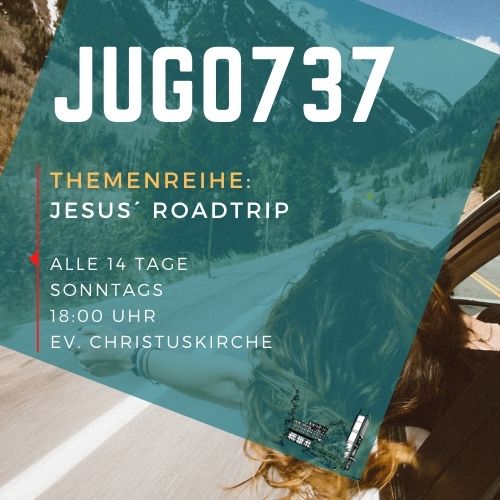 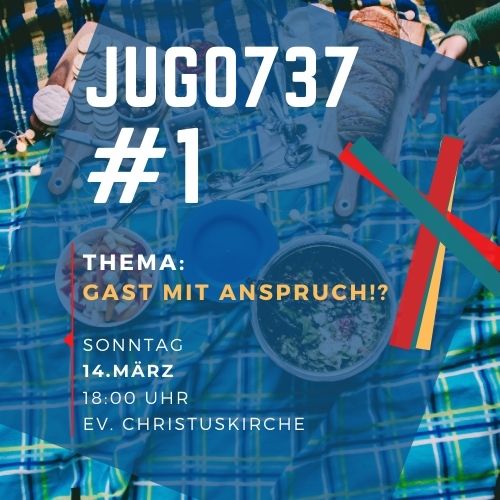 Idee: Alle 14 Tage einen 30-minütigen JugoJugo 737 kommt daher, dass 73765 unsere Postleitzahl ist (hat nichts mit Flugzeugen zu tun, obwohl das hier auch passen würde, wir liegen direkt am Flughafen Stuttgart)  Schafft Identifikation im Ort Die Predigt wird im Laufe der Woche auf YouTube hochgeladen. 
Zielgruppe: Konfi +Weitere Elemente: Christliche Memes Emoji der Woche Gewinnspiel (Buch als Preis, oder Döner …) Das Ganze als Diashow ca. 5-10 min. vor Beginn in Dauerschleife, um die Wartezeit zu überbrücken und eine entspannte Atmosphäre zu schaffen 
Themen/Texte: Evtl. ThemenreiheAbgeschlossene Themenreihe 5x Petrus 6x Mose7x…Ablauf eines JUGO-Kompakt:Mitarbeitende:ModerationOrdner (kann auch Moderation sein  dann kennen die Teens sie/ihn schon etwas…)  Technik (Beamer/ Präsentation/ Micros) Gastprediger/in einladenKonfis als MA anfragen  können Ordnerdienste oder Beamer übernehmenMindestens 2 MA notwendig, 3-4 wäre entspannt!  Themenideen
5 Verse maximal bei den Bibeltexten.Maria und Martha  Lukas 10,38-42Verlorenen Groschen  Lukas 15, 8-10 Niemand kann zwei Herren dienen (Treue!)  Lukas 16, 10-13Die zehn Aussätzigen  Lukas 17, 11/14-19Das Vaterunser (wie geht beten?)   Lukas 11,1-4 Zachäus (Jesus mit Freude aufnehmen)  Lukas 19, 1/5-10Open-Air JugoDas Ganze lässt sich sehr gut auch im Freien durchführenMan benötigt nur eine Box mit einem MicroAußerdem eine laute MusikbesetzungStühle/ HockerZack fertig: OpenAir-Jugo Ablauf 1. MA-Treffen: Warum machen wir das? Begegnung ermöglichenRauskommenKonfis analoge Angebote machen und Gottesdiensterfahrung verbessernAblauf besprechenWelche Aufgaben? Ordner/inModerationTechnik (Beamer)Fun Facts, Emoji der Woche (immer ein seltenes oder merkwürdiges Emoji nehmen und eventuell für Posts nutzen)… Fragen klären 
Gedanken zu 1.: 
„Wenn ich auch im Finsteren sitze, so ist doch der Herr mein Licht!“ – Micha 7,8 Dieses Licht unter die Leute bringenLichtblick im langweiligen Alltag seinGemeinsam was aufziehen! Gestaltungsfreiraum/ Experimente sind erwünscht! Hilfreiche Links: https://www.youtube.com/watch?v=zaGKMzVXQok&list=PLElFHqz-rjx527n3K95ILttN_WBFp3dJS (Bibel-Projekt zum Lukasevangelium) https://www.youtube.com/channel/UCgc7PtX5kUHSvxPEo-YSyfg (Predigten aus Neuhausen) 

JUGO-Kompakt-Idee erstellt von:
Ev. Kirchengemeinde Neuhausen a.d.F.; Jugendreferent Marius Zellfelder, Dietrich-Bonhoeffer-Straße 7, 73765 Neuhausen auf den Fildern; marius.zellfelder@elkw.deZeitProgrammBemerkung Wer?18:00Lied MusikvideoOder Git./Ges./ Cajon18:03Begrüßung & Votum „Wir feiern diesen Gottesdienst im Namen des Vaters…“ Moderation18:05Vorstellung des AblaufsEvtl. 3 Fragen an… /Aktion/ Gewinnspiel„3 Fragen an…“ stellt den Prediger durch 3 kurze und gerne witzige A-oder-B-Fragen den Leuten vor. z.B..: Lieber Einkaufszentrum oder lieber Flohmarkt? Moderation/ Prediger18:08Thema wird vorgestellt  Jesus´ Roadtrip  darum geht’s…Prediger18:09Bibeltext wird vorgelesen Situation um den TextPer Beamer Prediger18:12InputMax. 10 min. Prediger18:22Gebet Prediger18:22 Infos Moderator18:24LiedBand18:27Segen Prediger18:27Lied Band18:30EndePowerPoint-VerabschiedungMusik über Boxen Technik